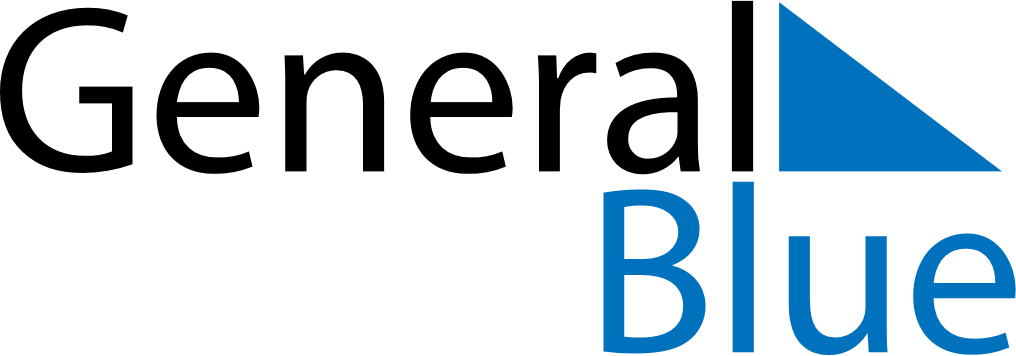 June 2019June 2019June 2019MozambiqueMozambiqueSUNMONTUEWEDTHUFRISAT1234567891011121314151617181920212223242526272829Independence Day30